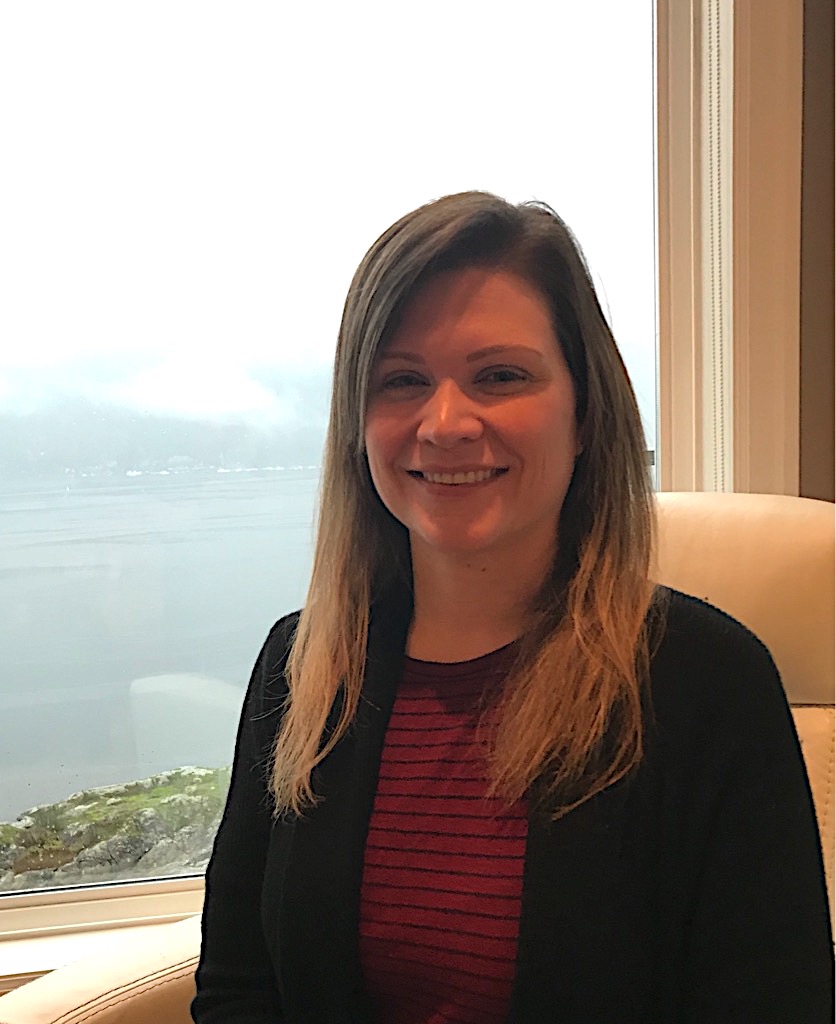 MS. LINDSY GRUNERTLindsy Grunert joined the REST Lab at the University of British Columbia in 2011 as a Research Assistant. She has contributed to an array of political psychology projects on the topics of violent extremist organizations and political leaders. This is her first co-ordination effort for a SMA project. She has a BA in political science from UBC, and a MA in security and defense management and policy from the Royal Military College of Canada. 